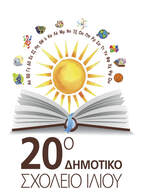 ΠΑΝΕΛΛΗΝΙΟΙ & ΔΙΕΘΝΕΙΣ ΜΑΘΗΤΙΚΟΙ ΔΙΑΓΩΝΙΣΜΟΙ 2023Σας ενημερώνουμε ότι αυτό το διάστημα ξεκινούν οι εγγραφές σε διάφορους πανελλήνιους και διεθνείς διαγωνισμούς. Μπορείτε να ρίξετε μια ματιά στην παρακάτω ενδεικτική λίστα διαγωνισμών και ανάλογα με το ενδιαφέρον του παιδιού σας καλείστε να δηλώσετε συμμετοχή. Στο μάθημα Πληροφορικής ενημερώνονται οι μαθητές και κάποιες φορές λύνουμε  τους δοκιμαστικούς διαγωνισμούς ή ενδεικτικά θέματα παλαιότερων διαγωνισμών. Για περισσότερες πληροφορίες μπορείτε να απευθυνθείτε στην κα Σταματίδου Κατερίνα.5ος Διαγωνισμός Μαθηματικών Ικανοτήτων ΠΥΘΑΓΟΡΑΣ της Ελληνικής Μαθηματικής Εταιρείας, 11 Μαρτίου 2023. (http://www.hms.gr/pythagoras/)Διαγωνισμός Μαθηματικής Στρατηγικής-Αλγοριθμικής σkέψης Henri Poincare, της Ελληνογαλλικής Σχολής Αγίας Παρασκευής Ευγένιος Ντελακρουά, διοργανώνει κάθε χρόνο διαγωνισμό μαθηματικών για τους μαθητές Ε & ΣΤ δημοτικού. Φέτος θα διεξαχθεί το Σάββατο 11/02/2023 ( https://lfh.edu.gr/diagonismos-mathimatikis-stratigikis-algorithmikis-skepsis-henri-poincare)Πανελλήνιος Μαθηματικός Διαγωνισμός 2023 | super-contest ...O Πανελλήνιος Μαθηματικός Διαγωνισμός 2023 αφορά μαθητές από Β Δημοτικού έως και Γ Γυμνασίου και θα διεξαχθεί στις 16-19 Φεβρουαρίου 2023 ( https://super-contest.com)Διαγωνισμός Καγκουρό του 2023Ο επόμενος Διαγωνισμός Καγκουρό μαθηματικής σκέψης προγραμματίζεται για το Σάββατο 1 Απριλίου 2023 (http://www.kangaroo.gr/)Διαγωνισμός ΧαρισμάθειαΤο Out of the Box Challenge είναι ο πρώτος μαθητικός διαγωνισμός δημιουργικότητας & κριτικής ικανότητας! Περιλαμβάνει γρίφους και προβλήματα λογικής σε κάθε πιθανό γνωστικό αντικείμενο. Δε χρειάζεται καθόλου απομνημόνευση, δεν απαιτεί καμία προηγούμενη γνώση και απευθύνεται σε όλους τους μαθητές από Γ μέχρι ΣΤ Δημοτικού. Α’ φάση διαγωνισμού 18 Μαρτίου 2023.  (https://charismatheia.edu.gr/program/ootbc/)Διαγωνισμός ΛΥΣΙΑΣΠανελλήνιος Μαθητικός Διαγωνισμός μέσω Internet. Οι μαθητές και οι μαθήτριες συμμετέχουν ατομικά, χρησιμοποιώντας οποιοδήποτε βοήθημα, από οποιονδήποτε χώρο της επιλογής τους, ή την τάξη τους, με πρόσβαση στο διαδίκτυο. Στην τελική φάση προκρίνονται οι 300 πρώτοι κάθε τάξης, ανάλογα με το σκορ που συγκέντρωσαν στο παιχνίδι, στην καλύτερη από τις 3 προσπάθειές τους. Η αρχική φάση διεξάγεται από 1η έως 31 Μαρτίου (https://www.lysiasedu.org/oroi)